Муниципальное казенное учреждение «Централизованная библиотечная система»Центральная городская библиотека имени Ю.Н. ЛибединскогоОтдел обслуживания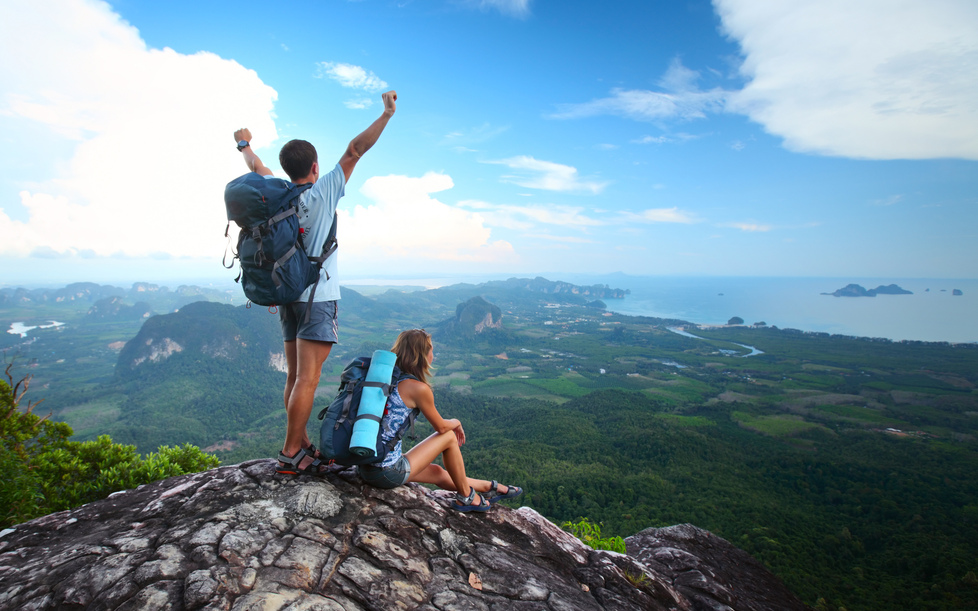 КЛУБПУТЕШЕСТВЕННИКОВБиблиотечный клуб любителей родного краядля подростков, юношества и молодёжиАвтор-составитель:библиотекарь отдела обслуживанияЦГБ им. Ю. Н. ЛибединскогоДавыдова Н.М.Миасс, 2018АктуальностьВ настоящее время мода определяет вкусы, поведение и зачастую образ жизни молодежи. Стало модно заниматься спортом, вести здоровый образ жизни, путешествовать. Молодые люди активно стали участвовать в пеших и велопоходах, заниматься сплавами, ездить в разные города. На базе библиотеки просто необходимо организовать клуб по интересам – мои географические открытия, мои планы и мечты; места, где я уже был и где хотел бы побывать. Это могут быть путешествия в пределах города Миасс и за его пределами (даже за пределами области, страны). Обмен опытом очень интересен для подрастающего поколения, полезен для развития личности, необходим для расширения социального пространства.Библиотека –  это не только территория чтения или центр информации, в первую очередь это территория культуры, досуга и общения, одно из немногих мест, где можно провести время в обществе близких по духу людей.Особенно  эффективна  в  организации  неформального  общения в библиотеке клубная деятельность – добровольное объединение людей на основе единства цели, задач, интересов. Эта форма работы с населением востребована как никогда.Главный  признак  клуба  –  это  постоянный  состав  участников. Но  при  всем  постоянстве  этот  показатель  всегда  относительно  подвижен.  Проект «Клуб путешественников» рассчитан на подростков, юношество и молодежь г. Миасса от 14 до 35 лет. Реализация проекта позволяет раздвинуть границы библиотечного пространства, расширить спектр библиотечных услуг для населения, сделать библиотеку не только местом чтения и получения информации, но и местом общения, открытым для всех, где каждый участник может реализовать себя. Уникальность проекта заключается в том, что в городе отсутствует единый общедоступный центр, предназначенный для молодёжи разного возраста и социальных групп по развитию знаний географического характера и возможностей их применения (это  знания в области краеведения, культуры, социума и т. д.).Для популяризации проекта на протяжении всех этапов реализации будет осуществляться информационная поддержка в средствах массовой информации, подготовлены рекламные проспекты для распространения их в молодёжных организациях. В перспективе планируется приглашение профессиональных туристов города и области, известных путешественников, сотрудничество с миасскими молодежными движениями, а также организация поездок и турпоходов.Цель программы: создание свободной для самовыражения и обмена опытом площадки на базе ЦГБ им. Ю. Н. Либединского для самообразования и развития молодых миасцев.Задачи:•	Создание благоприятной среды для развития личности;•	Привлечение в библиотеку новых пользователей из числа подростков;•	Продвижение библиотечных услуг в подростковой среде;•	Расширение конструктивного взаимодействия с образовательными, здравоохранительными, молодежными и другими заинтересованными организациями;•	формирование осознанного отношения молодых людей к своему досугу и интересу к путешествиям и расширению своего социального пространства.Основные  формы  работы:•	Электронные презентации;•	Фото- и видео-визуализация;•	Беседа, обсуждение;	•	Печатные издания (буклеты, закладки);•	Фотовыставки, презентации;•	Встречи с известными путешественниками;•	Экскурсии по окрестностям города Миасс.Исполнитель программы: Отдел обслуживания ЦГБ им. Ю. Н. Либединского.Группы читателей: подростки, юношество, молодёжь.Сроки реализации проекта: январь – декабрь 2018 г.Цикл мероприятий№ по п/пНазвание мероприятияФормаСроки реализации1«Заповедники России»11 января - День заповедников и национальных парков электронная презентация + буклет+ викторина +книжная выставкаЯнварь2«Мои географические открытия»(свободный микрофон)Электронная презентация+ экранизация + беседа + приглашенные гостиФевраль3«Реки и озера Челябинской области» (22 марта - Всемирный день водных ресурсов)Электронная презентация +викторина + буклет+ книжная выставкаМарт4«Радиация на Урале»(к Международному дню памяти жертв радиационных аварий и катастроф)Электронная презентация + экранизация + беседаАпрель5«Экологическое путешествие» (12 мая - День экологического образования)Электронная презентация + викторина  + книжная выставка Экологический рейд на оз. ТургоякМай 6«Удивительное рядом: историко – архитектурные памятники Миасса»Электронная презентация+ видео+ буклет +  экскурсияСентябрь7«Моя малая Родина»(поселки и села Челябинской области)Электронная презентация + видео+буклет + экскурсияОктябрь8«От Парижа до Берлина по карте Челябинской области»(Этимология географических названий)Электронная презентация + экранизация + книжная выставка+ буклетНоябрь9 «Литература Южного Урала»Литературно-музыкальная композиция + эл. презентация + чтение стиховДекабрь